«Оқуға құштар мектеп» жобасы аясында«Менің сүйікті кітабым» атты буктрейлер сайысының ақпараты        08.02.23ж  №9 жалпы білім беретін мектеп кітапханасында  «Оқуға құштар мектеп» жобасы аясында  болашақ оқырманды қызықтыру және таң қалдыру, оқиға желісіне және көркем шығарманың кейіпкерлеріне назар аудару, оқуды насихаттау мақсатында «Менің сүйікті кітабым» атты тақырыбында буктрейлер жасау ұйымдастырылды. 3 Б сынып оқушысы Ақылбаева Мадина  Ы.Алтынсариннің «Алма ағаштары» әңгімесі желісімен буктрейлер ұсынды.#oqu_agartu_ministrligi;#RUMCDOMONRK#ҚРБҒММОНРК#РУМЦДОМОНРК#karagandyoblysybilimbaskarmasy#balkash_qalasy_bilim_bolimi@uo.krg@umckrg@g.kozhakhmetoova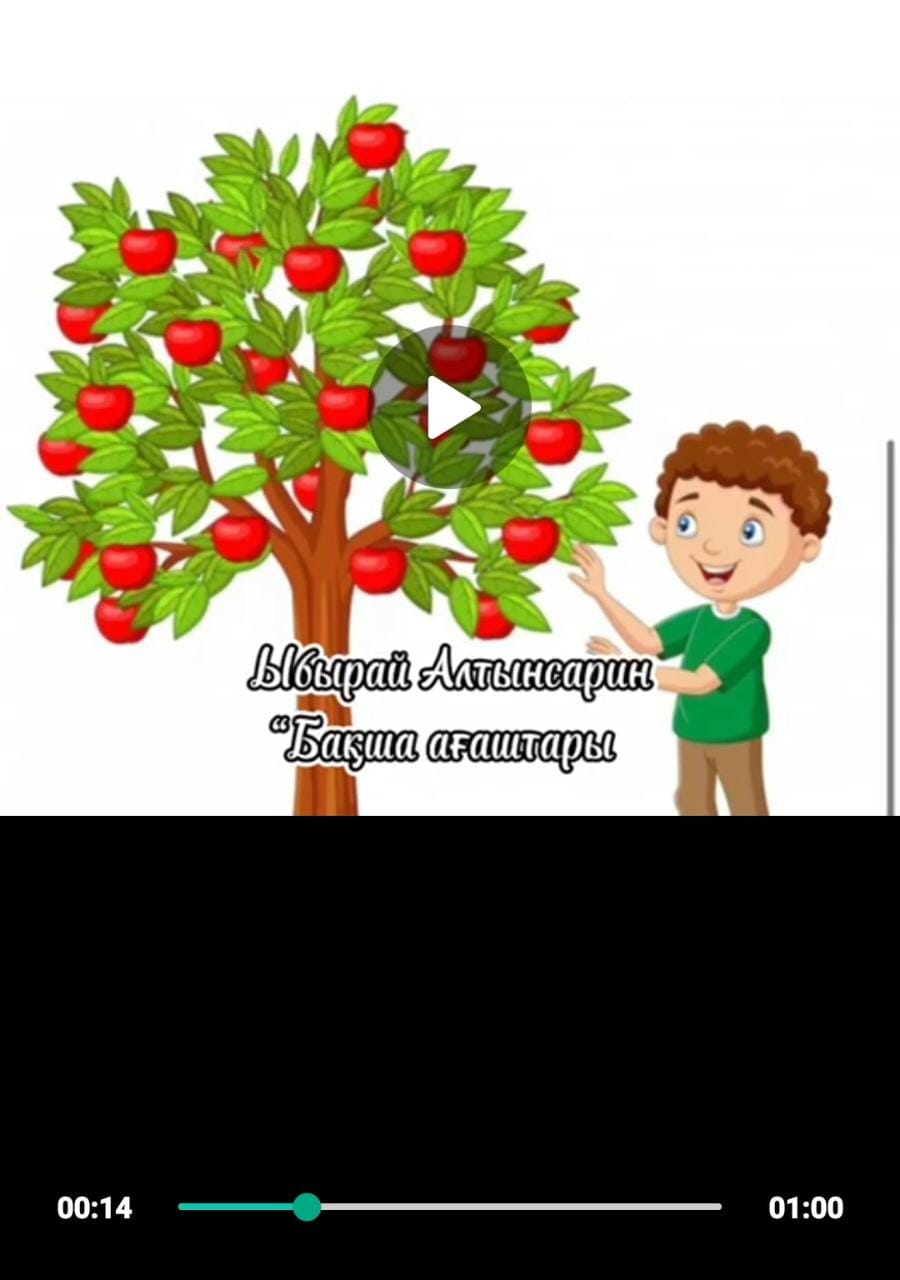 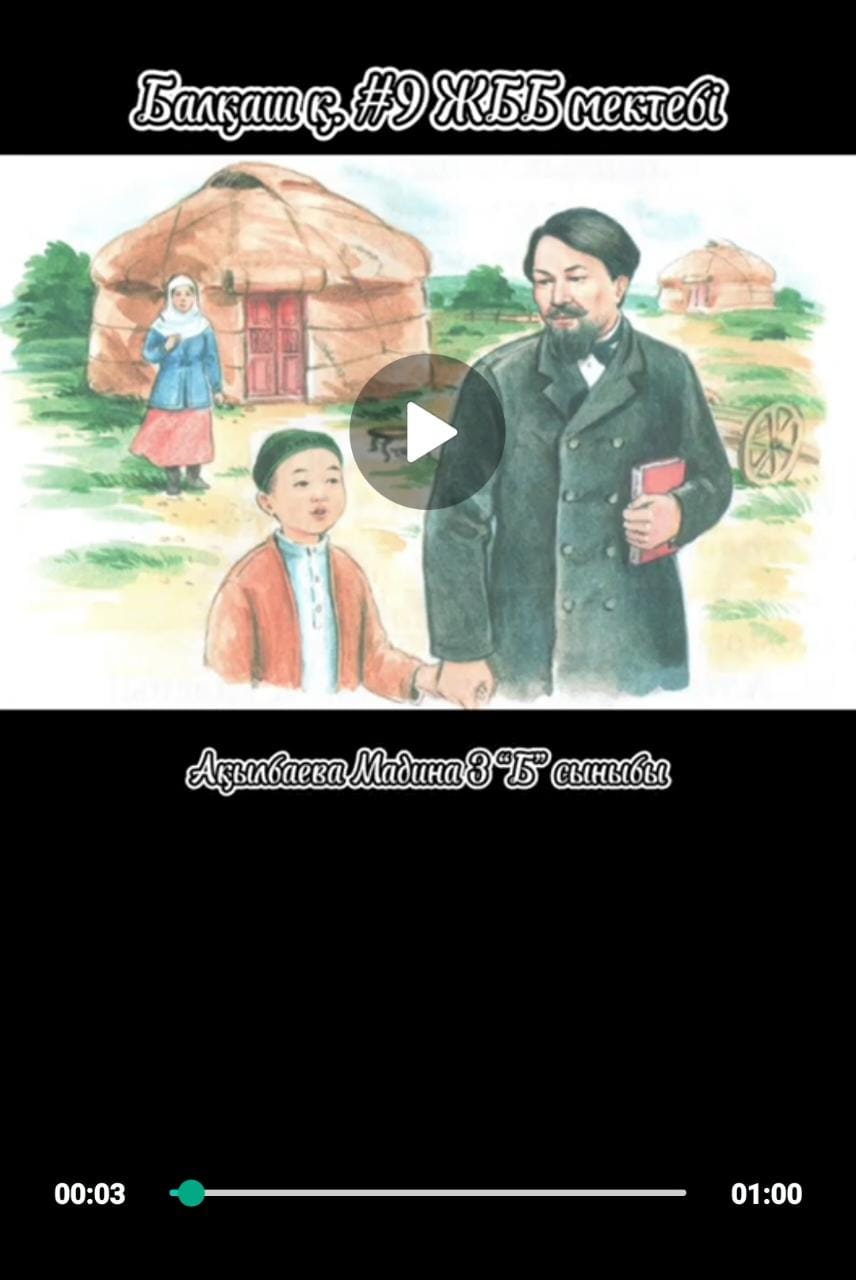 